МУНИЦИПАЛЬНОЕ ДОШКОЛЬНОЕ ОБРАЗОВАТЕЛЬНОЕ УЧРЕЖДЕНИЕ
«ДЕТСКИЙ САД №7»152150 Ярославская область, г. Ростов,  Микрорайон №1, д.10._____________________________________________________________________________ОГИБДД по Ростовскому МРПавлычевой Анастасии Михайловне22.12.2020 г.                                                                                                         №Фотоотчёт о проведении комплексного  профилактического мероприятия «Внимание! Дети!»И.о.заведующей  МДОУ ________________ Абрамова Л.И.ФОТОМАТЕРИАЛЫФОТОМАТЕРИАЛЫ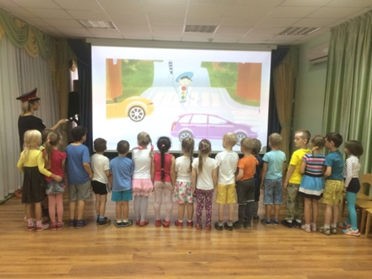 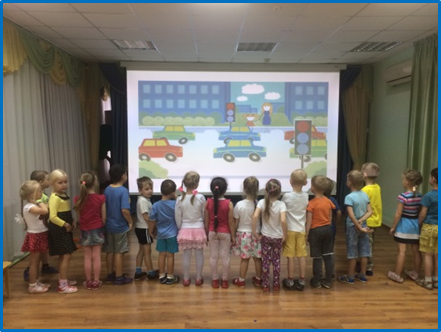 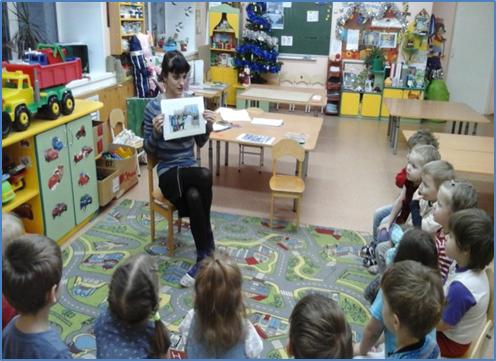 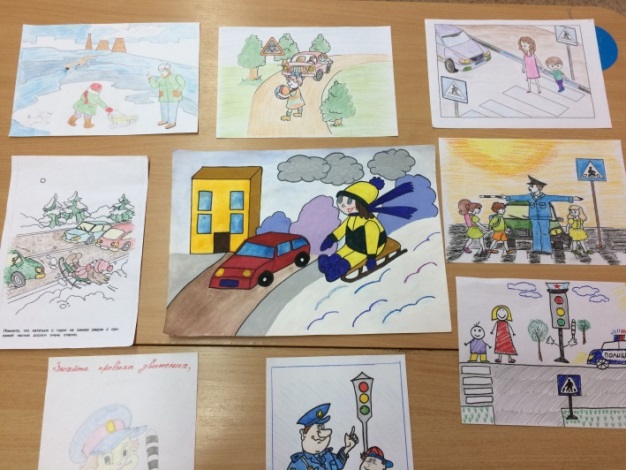 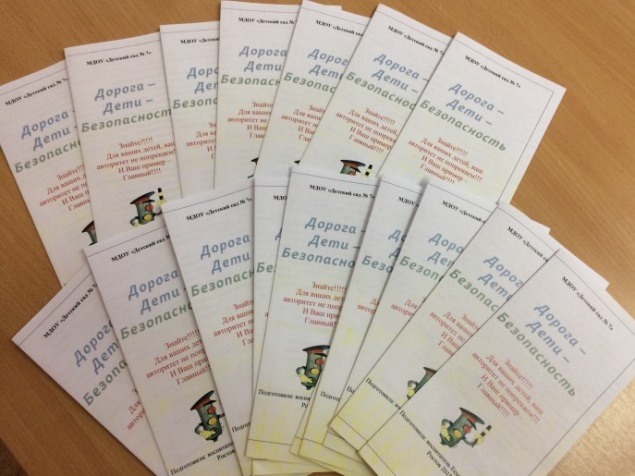 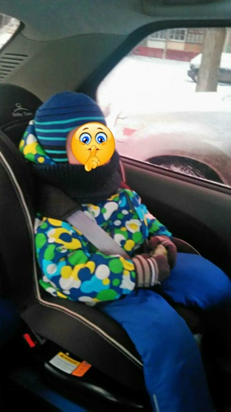 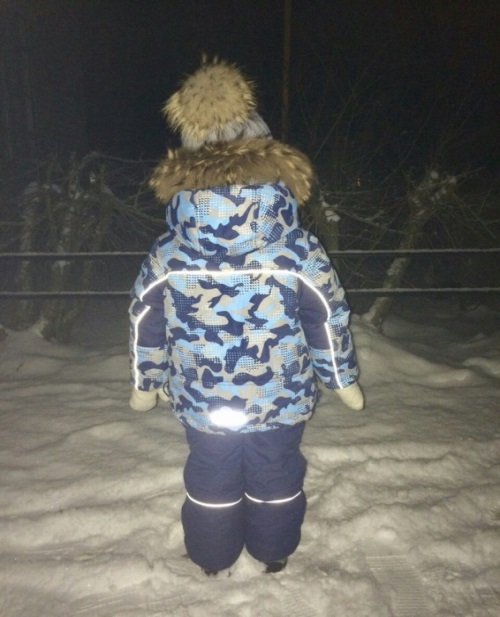 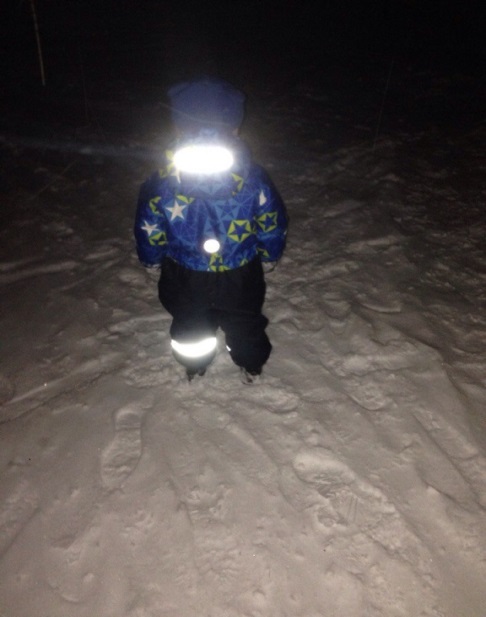 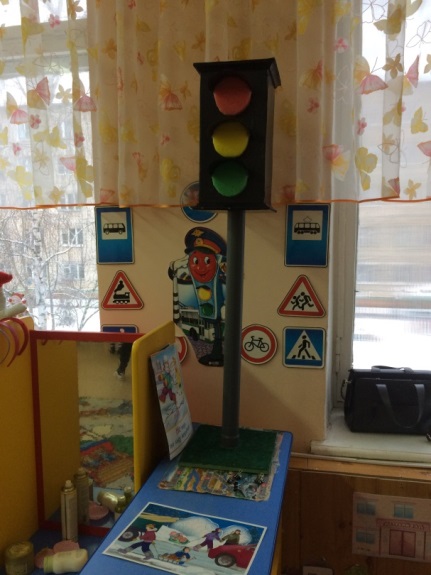 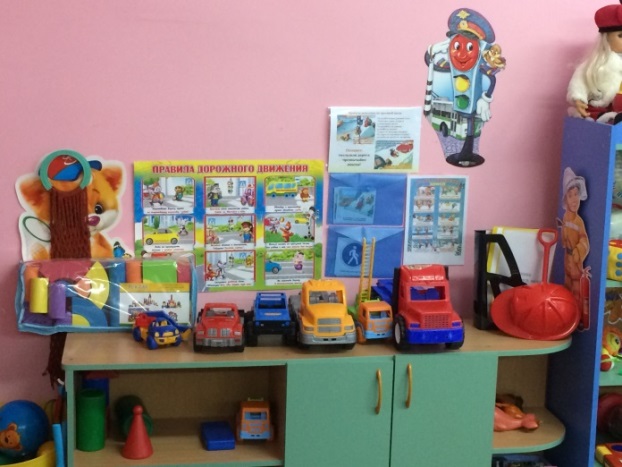 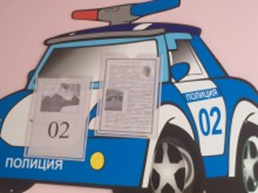 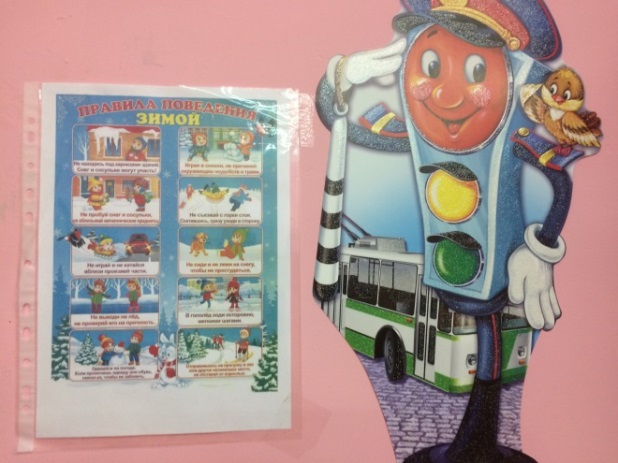 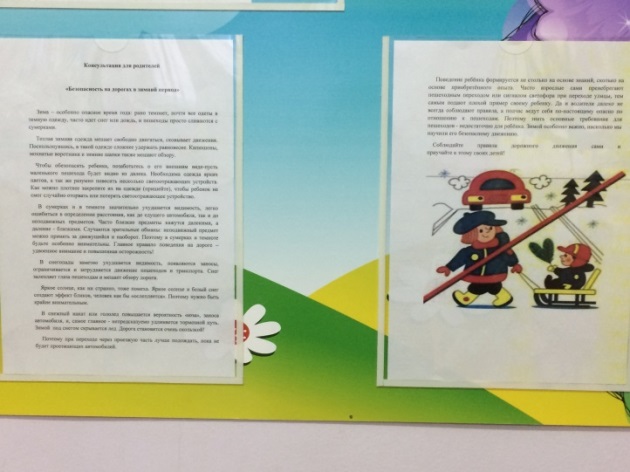 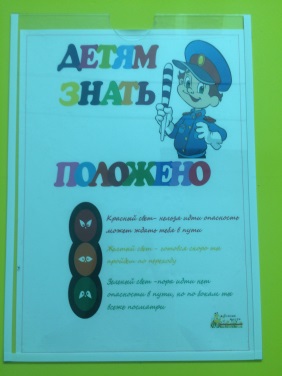 